耕地三七五租約QRcode耕地三七五租約QRcode耕地三七五租約QRcode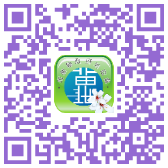 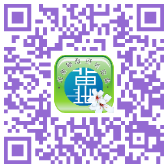 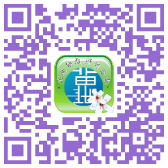 耕地三七五租約專區耕地三七五租約專區租佃爭議耕地三七五租約專區問與答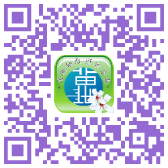 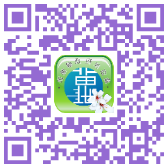 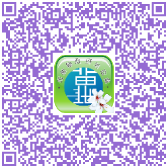 耕地三七五租約專區範例耕地三七五租約專區申請書表台灣省各縣市局私有耕地正產物收穫總量標準表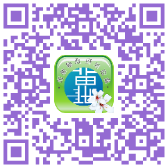 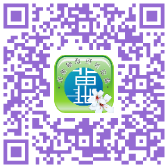 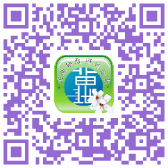 375租約業務個案執行作業範例375租約租佃業務公文(調解、請示、陳情)375租約業務執行爭議案例(訴願決定書)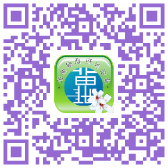 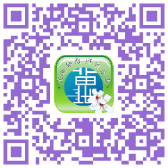 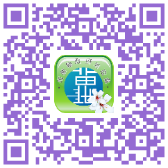 375租約租佃爭議案例(租佃爭議調處意見)375租約租佃爭議案例(行政法院判決案例)375租約租佃爭議案例(民事法院判決案例)